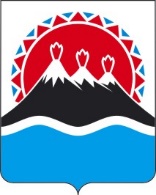 В соответствии со статьей 1071 Бюджетного кодекса Российской Федерации, постановлением Правительства Камчатского края от 12.05.2020 № 186-П 
«Об утверждении Порядка проведения оценки долговой устойчивости муниципальных образований в Камчатском крае»ПРИКАЗЫВАЮ:Утвердить перечень муниципальных образований в Камчатском крае, отнесенных к группам заемщиков с высоким, средним или низким уровнем долговой устойчивости на 2021 год, согласно приложению к настоящему приказу. Отделу финансирования, учета и отчетности довести настоящий приказ до сведения муниципальных образований в Камчатском крае.Настоящий приказ вступает в силу через 10 дней после дня его официального опубликования.Перечень муниципальных образований в Камчатском крае, отнесенных
 к группам заемщиков с высоким, средним или низким уровнем долговой 
устойчивости1. Группа заемщиков – муниципальных образований в Камчатском крае с высоким уровнем долговой устойчивости:2. Группа заемщиков – муниципальных образований в Камчатском крае со средним уровнем долговой устойчивости: отсутствуют.3. Группа заемщиков – муниципальных образований в Камчатском крае с низким уровнем долговой устойчивости: отсутствуют.Пояснительная запискак проекту приказа Министерства финансов Камчатского края«Об утверждении перечня муниципальных образований в Камчатском крае, отнесенных к группам заемщиков с высоким, средним или низким уровнем долговой устойчивости»Настоящий проект приказа Министерства финансов Камчатского края подготовлен в соответствии со статьей 1071 Бюджетного кодекса Российской Федерации, постановлением Правительства Камчатского края от 12.05.2020 
№ 186-П «Об утверждении Порядка проведения оценки долговой устойчивости муниципальных образований в Камчатском крае» в целях утверждения на 2021 год перечня муниципальных образований в Камчатском крае, отнесенных к группам заемщиков с высоким, средним или низким уровнем долговой устойчивости. Принятие настоящего проекта приказа не оказывает влияния на конкуренцию.Проект приказа размещен 20.09.2021 на Едином портале проведения независимой антикоррупционной экспертизы и общественного обсуждения проектов нормативных правовых актов Камчатского края для проведения в срок по 28.09.2021 независимой антикоррупционной экспертизы. МИНИСТЕРСТВО ФИНАНСОВ КАМЧАТСКОГО КРАЯПРИКАЗ № [Номер документа]г. Петропавловск-Камчатскийот [Дата регистрации] годаОб утверждении перечня муниципальных образований в Камчатском крае, отнесенных к группам заемщиков с высоким, средним или низким уровнем долговой устойчивости на 2021 годВременно исполняющий обязанности Министра финансов Камчатского края[горизонтальный штамп подписи 1]              А.Н. БутылинПриложение к приказу Министерства финансов Камчатского края от _________ № ___  1Петропавловск-Камчатский городской округ2Елизовский муниципальный район3Елизовское городское поселение4Начикинское сельское поселение5Новолесновское сельское поселение6Корякское сельское поселение7Раздольненское сельское поселение8Николаевское сельское поселение9Новоавачинское сельское поселение10Пионерское сельское поселение11Паратунское сельское поселение12Вулканное городское поселение13Усть-Камчатский муниципальный район14Усть-Камчатское сельское поселение15Ключевское сельское поселение 16Козыревское сельское поселение17Усть-Большерецкий муниципальный район18Октябрьское городское поселение19Озерновское городское поселение20Усть-Большерецкое сельское поселение21Апачинское сельское поселение22Кавалерское сельское поселение 23Запорожское  сельское поселение24Соболевский муниципальный район25Соболевское сельское поселение26Крутогоровское сельское поселение27Устьевое сельское поселение28Мильковский муниципальный район29Мильковское сельское поселение 30Атласовское сельское поселение31Быстринский муниципальный район32Эссовское сельское поселение33Анавгайское сельское поселение34Алеутский муниципальный округ35Вилючинский городской округ36Городской округ "поселок Палана"37Олюторский муниципальный район38Сельское поселение "село Тиличики"39Сельское поселение "село Вывенка"40Сельское поселение "село Хаилино"41Сельское поселение "село Средние Пахачи"42Сельское поселение "село Апука"43Сельское поселение "село Ачайваям"44Сельское поселение "село Пахачи"45Карагинский муниципальный район 46Сельское поселение "поселок Оссора"47Сельское поселение "село Карага"48Сельское поселение "село Тымлат"49Сельское поселение "село Ильпырское"50Сельское поселение "село Ивашка"51Тигильский муниципальный район52Сельское поселение "село Седанка"53Сельское поселение "село Воямполка"54Сельское поселение "село Ковран"55Сельское поселение "село Хайрюзово"56Сельское поселение "село Усть-Хайрюзово"57Сельское поселение "село Лесная"58Сельское поселение "Село Тигиль"59Пенжинский муниципальный район60Сельское поселение "село Каменское"61Сельское поселение "село Манилы"62Сельское поселение "село Слаутное" 63Сельское поселение "село Таловка"64Сельское поселение "село Аянка"